Куркина Лидия Николаевна [284-328-578]Приложение 1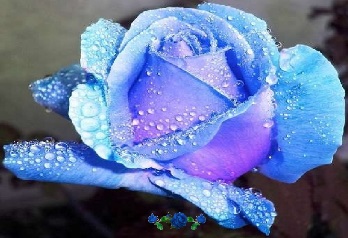 Lexico-grammatical analysisIntroduction 
-The title of the text is…
-It is an extract from… 
-The text is presented in the form of a dialogue (a narration).
-The text is about…, it tells us about… (The main idea of the text).

2. Lexico-grammatical analysis 
Read the passage containing the words under analysis.
-The word is a noun/verb/adjective/adverb/numeral/pronoun.
Verb: regular/irregular; tense; give three forms; active/passive;
Noun: countable/uncountable; singular/plural; a word combination, a set expression;
Adjective: comparative/superlative;
-Synonyms, antonyms.
-The derivatives of the word are…. 
-The … is derived from the …. by means of the affix…/conversion;
-The Russian for ….. is ….………………………………………………………………………………………..Lexico-grammatical analysis1. Introduction 
-The title of the text is…
-It is an extract from… 
-The text is presented in the form of a dialogue (a narration).
-The text is about…, it tells us about… (The main idea of the text).

2. Lexico-grammatical analysis 
Read the passage containing the words under analysis.
-The word is a noun/verb/adjective/adverb/numeral/pronoun.
Verb: regular/irregular; tense; give three forms; active/passive;
Noun: countable/uncountable; singular/plural; a word combination, a set expression;
Adjective: comparative/superlative;
-Synonyms, antonyms.
-The derivatives of the word are…. 
-The … is derived from the …. by means of the affix…/conversion;
-The Russian for ….. is ….